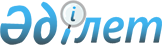 Об определении Единого координационного центра по специальным экономическим зонам в Республике Казахстан
					
			Утративший силу
			
			
		
					Постановление Правительства Республики Казахстан от 31 мая 2016 года № 310. Утратило силу постановлением Правительства Республики Казахстан от 3 июля 2019 года № 469
      Сноска. Утратило силу постановлением Правительства РК от 03.07.2019 № 469.
      В соответствии с подпунктом 2-1) статьи 4 Закона Республики Казахстан от 21 июля 2011 года "О специальных экономических зонах в Республике Казахстан" Правительство Республики Казахстан ПОСТАНОВЛЯЕТ:
      1. Определить акционерное общество "Национальная компания "KAZAKH INVEST" Единым координационным центром по специальным экономическим зонам в Республике Казахстан.
      Сноска. Пункт 1 в редакции постановления Правительства РК от 01.03.2017 № 100.


      2. Настоящее постановление вводится в действие по истечении десяти календарных дней после дня его первого официального опубликования.
					© 2012. РГП на ПХВ «Институт законодательства и правовой информации Республики Казахстан» Министерства юстиции Республики Казахстан
				
      Премьер-Министр
Республики Казахстан

К. Масимов
